Nachtschicht #24
Performance-Abend «Soft Machines»Besucherinnen und Besucher der Nachtschicht #24 am 5. November erwartet ab 18 Uhr neben Spätöffnung des Kunstmuseums St.Gallen ein vielfältiger Performance-Abend in der Ausstellung Martina Morger – Lèche Vitrines, Manor Kunstpreis St.Gallen 2021.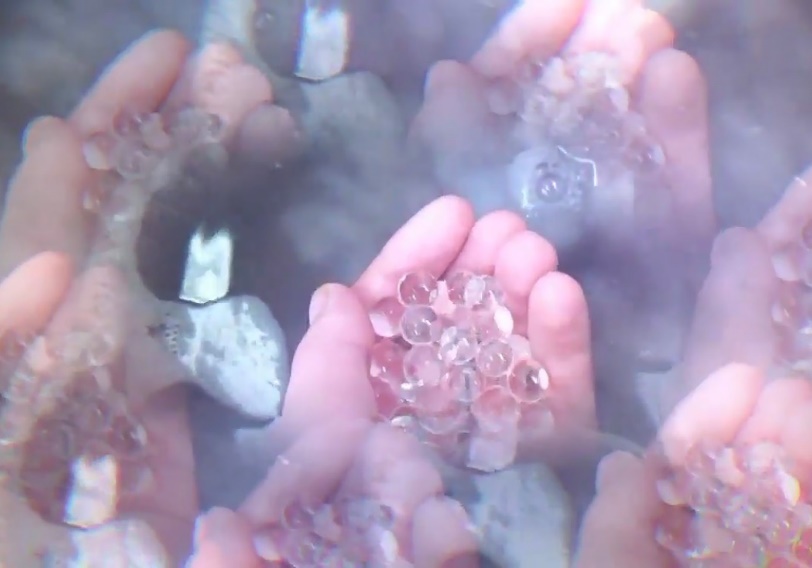 Laura van der Tas, Devising Practices, 2019, Courtesy die KünstlerinDie Nachtschicht #24 wird von den Künstlerinnen Martina Morger und Laura van der Tas kuratiert. Insgesamt haben sie 14 lokale, nationale wie internationale Kunstschaffende eingeladen, um an der Nachtschicht #24 mitzuwirken. Soft Machines dreht sich um die Wechselwirkung von Maschinerie und Körper, sowohl als Akt wie auch als Zustand.Die Nachtschicht ist das junge und experimentelle Freitagabend-programm, das der Kunstverein St.Gallen zweimal jährlich in Kooperation mit dem Kunstmuseum ausrichtet.Für einen Eintritt von CHF 12 erhalten die Gäste zusätzlich einen Nachtschicht-Drink. Für Mitglieder des Kunstvereins St.Gallen ist der Eintritt frei.Beteiligte KunstschaffendeAndrea Vogel, Birgit Widmer, Cheyenne Oswald, Claude Bühler, Davide-Christelle Sanvee, Gemma Jones, Ivy Monteiro, Lei Saito, Lukas Zerbst, Mariya Vasilyeva, Mona Louisa-Melinka Hempel, Monica Germann, Sarah Glück, Saturn AkinNachtschicht #24Freitag, 5. November 202118 bis 24 Uhrim Kunstmuseum St.GallenPressekontaktGloria Weiss Kunstverein St.GallenLeitung KommunikationMuseumstrasse 329000 St.GallenT +41 71 242 06 84Sophie LichtensternKunstverein St.GallenKommunikationMuseumstrasse 329000 St.GallenT +41 71 242 06 85kommunikation@kunstverein.sg